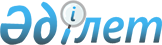 О внесении изменений в постановление акимата города Экибастуза от 22 января 2010 года N 51/1 "О социальной помощи отдельным категориям граждан города Экибастуза на 2010 год"
					
			Утративший силу
			
			
		
					Постановление акимата города Экибастуза Павлодарской области от 26 октября 2010 года N 876/10. Зарегистрировано Управлением юстиции города Экибастуза Павлодарской области 09 ноября 2010 года N 12-3-279. Утратило силу в связи с истечением срока действия - на основании письма акимата города Экибастуза Павлодарской области от 22 августа 2011 года N 3-05/221      Сноска. Утратило силу в связи с истечением срока действия - на основании письма акимата города Экибастуза Павлодарской области от 22.08.2011 N 3-05/221.

      В соответствии со статьей 37 Закона Республики Казахстан от 23 января 2001 года "О местном государственном управлении и самоуправлении в Республике Казахстан" и в связи с произошедшими кадровыми изменениями, акимат города Экибастуза ПОСТАНОВЛЯЕТ:



      1. Внести в постановление акимата города Экибастуза от 22 января 2010 года N 51/1 "О социальной помощи отдельным категориям граждан города Экибастуза на 2010 год" (зарегистрировано в Реестре государственной регистрации нормативных правовых актов под N 12-3-255, опубликовано в газетах "Отарқа" от 11 февраля 2010 года N 7 и "Вести Екибастуза" от 11 февраля 2010 года N 6), следующие изменения:



      ввести в состав комиссии по назначению социальной помощи отдельным категориям граждан города Экибастуза (далее – Комиссия):

      Базарбаеву Алию Кокишевну, исполняющую обязанности начальника государственного учреждения "Отдел занятости и социальных программ акимата города Экибастуза" - заместителем председателя Комиссии;

      Ахмедиеву Махабат Садыбековну, главного специалиста государственного учреждения "Отдел занятости и социальных программ акимата города Экибастуза" - секретарем комиссии;

      вывести из состава Комиссии Аристанова Серика Аубакишевича, Балтабаеву Мадину Салахиденовну.



      2. Настоящее постановление вводится в действие по истечении десяти календарных дней после дня его первого официального опубликования.



      3. Контроль за исполнением настоящего постановления возложить на заместителя акима города Экибастуза  Оспанкулова Г.А.      Исполняющий обязанности

      акима города Экибастуза                    Н. Дычко
					© 2012. РГП на ПХВ «Институт законодательства и правовой информации Республики Казахстан» Министерства юстиции Республики Казахстан
				